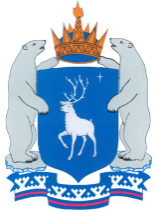 ПРАВИТЕЛЬСТВО ЯМАЛО-НЕНЕЦКОГО АВТОНОМНОГО ОКРУГАРАСПОРЯЖЕНИЕ12 февраля 2021 г.                                                                             № 42-РПОб утверждении плана основных мероприятий Ямало-Ненецкого автономного округа в области гражданской обороны, защитынаселения, предупреждения и ликвидации чрезвычайныхситуаций природного и техногенного характера, обеспеченияпожарной безопасности и безопасности людейна водных объектах на 2021 годВ соответствии с Положением по планированию основных мероприятий в области гражданской обороны, защиты населения, предупреждения и ликвидации чрезвычайных ситуаций природного и техногенного характера, обеспечения пожарной безопасности и безопасности людей на водных объектах на территории Ямало-Ненецкого автономного округа, утвержденным постановлением Губернатора Ямало-Ненецкого автономного округа от 31 мая 2012 года № 74-ПГ, в целях организации работы по выполнению мероприятий в области гражданской обороны, защиты населения, предупреждения и ликвидации чрезвычайных ситуаций природного и техногенного характера, обеспечения пожарной безопасности и безопасности людей на водных объектах на территории Ямало-Ненецкого автономного округа:1. Утвердить прилагаемый план основных мероприятий Ямало-Ненецкого автономного округа в области гражданской обороны, защиты населения, предупреждения и ликвидации чрезвычайных ситуаций природного и техногенного характера, обеспечения пожарной безопасности и безопасности людей на водных объектах на 2021 год (далее – план основных мероприятий).2. Исполнительным органам государственной власти Ямало-Ненецкого автономного округа, являющимся исполнителями (соисполнителями) плана основных мероприятий, обеспечить выполнение плана основных мероприятий в установленные сроки.3. Рекомендовать главам муниципальных районов, муниципальных и городских округов в Ямало-Ненецком автономном округе руководствоваться планом основных мероприятий при разработке планов основных мероприятий муниципальных образований в Ямало-Ненецком автономном округе в области гражданской обороны, предупреждения и ликвидации чрезвычайных ситуаций, обеспечения пожарной безопасности и безопасности людей на водных объектах на 2021 год.4. Настоящее распоряжение распространяется на правоотношения, возникшие с 01 января 2021 года.ГубернаторЯмало-Ненецкого автономного округа                                               Д.А. АртюховУТВЕРЖДЁНраспоряжением Правительства Ямало-Ненецкого автономного округаот 12 февраля 2021 года № 42-РППЛАНосновных мероприятий Ямало-Ненецкого автономного округа в области гражданской обороны, защиты населения, предупреждения и ликвидации чрезвычайных ситуаций природного и техногенного характера, обеспечения пожарной безопасности и безопасности людей на водных объектах на 2021 год№п/пНаименование мероприятияСрокисполненияИсполнитель,соисполнительПримечание12345I. Основные мероприятия Министерства Российской Федерации по делам гражданской обороны, чрезвычайным ситуациям и ликвидации последствий стихийных бедствий (далее – МЧС России), проводимые совместно с органами государственной власти Ямало-Ненецкого автономного округа и организациямиI. Основные мероприятия Министерства Российской Федерации по делам гражданской обороны, чрезвычайным ситуациям и ликвидации последствий стихийных бедствий (далее – МЧС России), проводимые совместно с органами государственной власти Ямало-Ненецкого автономного округа и организациямиI. Основные мероприятия Министерства Российской Федерации по делам гражданской обороны, чрезвычайным ситуациям и ликвидации последствий стихийных бедствий (далее – МЧС России), проводимые совместно с органами государственной власти Ямало-Ненецкого автономного округа и организациямиI. Основные мероприятия Министерства Российской Федерации по делам гражданской обороны, чрезвычайным ситуациям и ликвидации последствий стихийных бедствий (далее – МЧС России), проводимые совместно с органами государственной власти Ямало-Ненецкого автономного округа и организациямиI. Основные мероприятия Министерства Российской Федерации по делам гражданской обороны, чрезвычайным ситуациям и ликвидации последствий стихийных бедствий (далее – МЧС России), проводимые совместно с органами государственной власти Ямало-Ненецкого автономного округа и организациями1.1.Организация и выполнение мероприятий по реализации:- Основ государственной политики Российской Федерации в области гражданской обороны на период до 2030 года, утвержденных Указом Президента Российской Федерации от 20 декабря 2016 года № 696;- Основ государственной политики Российской Федерации в области пожарной безопасности на период до 2030 года, утвержденных Указом Президента Российской Федерации от 01 января 2018 года № 2;- Основ государственной политики Российской Федерации в области защиты населения и территорий от чрезвычайных ситуаций на период до 2030 года, утвержденных Указом Президента Российской Федерации от 11 января 2018 года № 12в течение годаГлавное управление МЧС России по Ямало-Ненецкому автономному округу (далее – ГУ МЧС России по ЯНАО)(по согласованию)департамент гражданской защиты и пожарной безопасности Ямало-Ненецкого автономного округа (далее – ДГЗ ЯНАО)территориальные органы федеральных органов исполнительной власти в Ямало-Ненецком автономном округе, на базе которых созданы спасательные службы Ямало-Ненецкого автономного округа (далее – ФОИВ) (по согласованию)исполнительные органы государственной власти Ямало-Ненецкого автономного округа, на базе которых созданы спасательные службы Ямало-Ненецкого автономного округа (далее – ИОГВ ЯНАО)департамент внешних связей Ямало-Ненецкого автономного округа департамент внутренней политики Ямало-Ненецкого автономного округа департамент образования Ямало-Ненецкого автономного округа департамент молодёжной политики и туризма Ямало-Ненецкого автономного округадепартамент информационных технологий и связи Ямало-Ненецкого автономного округа (далее – ДИТиС)департамент специальных мероприятий Ямало-Ненецкого автономного округагосударственное казенное учреждение «Противопожарная служба Ямало-Ненецкого автономного округа» (далее – ГКУ «ПС ЯНАО»)государственное казенное учреждение «Управление аварийно-спасательной службы Ямало-Ненецкого автономного округа» (далее – ГКУ «Ямалспас»)государственное унитарное предприятие Ямало-Ненецкого автономного округа «Аварийно-спасательное формирование «Ямальская военизированная противофонтанная часть»1.2.Участие в работе Правительственной комиссии по предупреждению и ликвидации чрезвычайных ситуаций и обеспечению пожарной безопасности, образованной в соответствии с постановлением Правительства Российской Федерации от 14 января 2003 года № 11 (далее – Правительственная комиссия)в течение годаГУ МЧС России по ЯНАО (по согласованию)ДГЗ ЯНАОпо дополнительному уведомлению МЧС России1.3.Участие во Всероссийском сборе по подведению итогов деятельности единой государственной системы предупреждения и ликвидации чрезвычайных ситуаций, выполнению мероприятий гражданской обороны в 2020 году и постановке задач на 2021 годI кварталпредседатель комиссии по предупреждению и ликвидации чрезвычайных ситуаций природного и техногенного характера и обеспечению пожарной безопасности Ямало-Ненецкого автономного округа (далее – КЧС и ОПБ ЯНАО)ГУ МЧС России по ЯНАО (по согласованию)ДГЗ ЯНАОпо дополнительному уведомлению МЧС России1.4.Участие в совещании с руководителями федеральных органов исполнительной власти и органов исполнительной власти субъектов Российской Федерации по проблемам гражданской обороны и защиты населения (г. Москва, Московская область)июньпредседатель КЧС и ОПБ ЯНАОГУ МЧС России по ЯНАО (по согласованию)ДГЗ ЯНАОпо дополнительному уведомлению МЧС России1.5.Участие в проведении заседаний межведомственных рабочих групп по координации создания, развития и поддержания в постоянной готовности систем оповещения населения в субъектах Российской Федерациив течение годаГУ МЧС России по ЯНАО (по согласованию)ДГЗ ЯНАОпо дополнительному уведомлению МЧС России1.6.Участие в проведении заседаний межведомственной рабочей группы при Правительственной комиссии по созданию на территории Российской Федерации системы-112 в течение годаГУ МЧС России по ЯНАО (по согласованию)ДГЗ ЯНАОпо дополнительному уведомлению МЧС России1.7.Совершенствование нормативной базы, устанавливающей порядок организации и выполнения мероприятий в области гражданской обороны, предупреждения и ликвидации чрезвычайных ситуаций, обеспечения пожарной безопасности и безопасности людей на водных объектах, информационного обмена и взаимодействия при чрезвычайных ситуациях в ФОИВ и ИОГВв течение годаГУ МЧС России по ЯНАО (по согласованию)ДГЗ ЯНАО1.8.Корректировка (переработка) регламента реализации Соглашения между ГУ МЧС России по ЯНАО и Правительством Ямало-Ненецкого автономного округа о передаче МЧС России части полномочий Правительства Ямало-Ненецкого автономного округа в течение годаГУ МЧС России по ЯНАО (по согласованию)ДГЗ ЯНАО1.9.Переработка и уточнение положений о региональной, муниципальных и локальных системах оповещения населенияI кварталГУ МЧС России по ЯНАО (по согласованию)ДГЗ ЯНАОорганы местного самоуправления муниципальных образований в Ямало-Ненецком автономном округе (далее – ОМСУ) (по согласованию)организации (по согласованию) 1.10.Уточнение паспортов региональной, муниципальных, локальных систем оповещения населения, в том числе комплексных систем экстренного оповещения населенияI кварталГУ МЧС России по ЯНАО (по согласованию)ДГЗ ЯНАООМСУ (по согласованию)организации (по согласованию)1.11.Запуск (включение) оконечных средств оповещения, замещение сигналов телеканалов (радиоканалов) вещателей и доведение проверочных сигналов и информации до населения в рамках проведения комплексных проверок готовности региональных и муниципальных систем оповещения, в том числе комплексных систем экстренного оповещения населения I кварталIV кварталГУ МЧС России по ЯНАО (по согласованию)ОМСУ (по согласованию)организации (по согласованию)1.12.Участие в тренировке по выполнению мероприятий по управлению и восстановлению единой сети электросвязи Российской Федерации при угрозе возникновения и возникновении чрезвычайных ситуацийапрельоктябрьГУ МЧС России по ЯНАО (по согласованию)ДИТиСпо дополнительному уведомлению МЧС России1.13.Заключение соглашений с операторами связи о взаимодействии по обеспечению передачи сигналов оповещения и экстренной информации об опасностях, возникающих при угрозе возникновения или возникновении чрезвычайных ситуаций природного и техногенного характераноябрьГУ МЧС России по ЯНАО (по согласованию)ДГЗ ЯНАО1.14.Развитие единых дежурно-диспетчерских служб ОМСУ в Ямало-Ненецком автономном округев течение годаГУ МЧС России по ЯНАО (по согласованию)ОМСУ (по согласованию)ДГЗ ЯНАО1.15.Участие в выставке пожарно-спасательной техники в рамках Всероссийской недели по охране труда (г. Сочи)апрель – июньпредседатель КЧС и ОПБ ЯНАОГУ МЧС России по ЯНАО(по согласованию)ДГЗ ЯНАОпо дополнительному уведомлению МЧС России1.16.Заключение соглашения между Правительством Ямало-Ненецкого автономного округа и федеральным бюджетным учреждением «Авиалесоохрана» по вопросу тушения лесных пожаровноябрьдепартамент природно-ресурсного регулирования, лесных отношений и развития нефтегазового комплекса Ямало-Ненецкого автономного округа (далее – ДПРР ЯНАО)ГУ МЧС России по ЯНАО (по согласованию)1.17.Обеспечение готовности аварийно-спасательных служб и аварийно-спасательных формирований к реагированию на чрезвычайные ситуации и проведению работ по их ликвидациив течение годаГУ МЧС России по ЯНАО (по согласованию)ДГЗ ЯНАООМСУ (по согласованию)организации (по согласованию)1.18.Совершенствование структуры органов управления и сил территориальной подсистемы Ямало-Ненецкого автономного округа единой государственной системы предупреждения и ликвидации чрезвычайных ситуаций и ее материально-технического оснащения, а также обеспечение необходимого уровня готовности и эффективности деятельностипри необходимостиГУ МЧС России по ЯНАО (по согласованию)ДГЗ ЯНАООМСУ (по согласованию) 1.19.Организация работы по созданию нештатных формирований по обеспечению выполнения мероприятий гражданской обороны в течение годаГУ МЧС России по ЯНАО (по согласованию)ДГЗ ЯНАООМСУ (по согласованию)организации (по согласованию)II. Мероприятия, проводимые МЧС России совместно с органами государственной власти Ямало-Ненецкого автономного округа и организациями, а также мероприятия по планам органов государственной власти Ямало-Ненецкого автономного округаII. Мероприятия, проводимые МЧС России совместно с органами государственной власти Ямало-Ненецкого автономного округа и организациями, а также мероприятия по планам органов государственной власти Ямало-Ненецкого автономного округаII. Мероприятия, проводимые МЧС России совместно с органами государственной власти Ямало-Ненецкого автономного округа и организациями, а также мероприятия по планам органов государственной власти Ямало-Ненецкого автономного округаII. Мероприятия, проводимые МЧС России совместно с органами государственной власти Ямало-Ненецкого автономного округа и организациями, а также мероприятия по планам органов государственной власти Ямало-Ненецкого автономного округаII. Мероприятия, проводимые МЧС России совместно с органами государственной власти Ямало-Ненецкого автономного округа и организациями, а также мероприятия по планам органов государственной власти Ямало-Ненецкого автономного округа2.1. Мероприятия по подготовке органов управления, сил и средств гражданской обороны и территориальной подсистемы Ямало-Ненецкого автономного округа единой государственной системы предупреждения и ликвидации чрезвычайных ситуаций, должностных лиц, специалистов и населения2.1. Мероприятия по подготовке органов управления, сил и средств гражданской обороны и территориальной подсистемы Ямало-Ненецкого автономного округа единой государственной системы предупреждения и ликвидации чрезвычайных ситуаций, должностных лиц, специалистов и населения2.1. Мероприятия по подготовке органов управления, сил и средств гражданской обороны и территориальной подсистемы Ямало-Ненецкого автономного округа единой государственной системы предупреждения и ликвидации чрезвычайных ситуаций, должностных лиц, специалистов и населения2.1. Мероприятия по подготовке органов управления, сил и средств гражданской обороны и территориальной подсистемы Ямало-Ненецкого автономного округа единой государственной системы предупреждения и ликвидации чрезвычайных ситуаций, должностных лиц, специалистов и населения2.1. Мероприятия по подготовке органов управления, сил и средств гражданской обороны и территориальной подсистемы Ямало-Ненецкого автономного округа единой государственной системы предупреждения и ликвидации чрезвычайных ситуаций, должностных лиц, специалистов и населения2.1.1.Подготовка органов управления, сил и средств гражданской обороны и территориальной подсистемы Ямало-Ненецкого автономного округа единой государственной системы предупреждения и ликвидации чрезвычайных ситуаций природного и техногенного характераПодготовка органов управления, сил и средств гражданской обороны и территориальной подсистемы Ямало-Ненецкого автономного округа единой государственной системы предупреждения и ликвидации чрезвычайных ситуаций природного и техногенного характераПодготовка органов управления, сил и средств гражданской обороны и территориальной подсистемы Ямало-Ненецкого автономного округа единой государственной системы предупреждения и ликвидации чрезвычайных ситуаций природного и техногенного характераПодготовка органов управления, сил и средств гражданской обороны и территориальной подсистемы Ямало-Ненецкого автономного округа единой государственной системы предупреждения и ликвидации чрезвычайных ситуаций природного и техногенного характера2.1.1.1.Участие в комплексных тренировках с рабочей группой Правительственной комиссии, органами управления и силами единой государственной системы предупреждения и ликвидации чрезвычайных ситуаций по ликвидации чрезвычайных ситуаций природного и техногенного характераежеквартальноГУ МЧС России по ЯНАО (по согласованию)ДГЗ ЯНАОФОИВ (по согласованию)ИОГВ ЯНАОпо дополнительному уведомлению МЧС России2.1.1.2.Участие в командно-штабном учении с органами управления и силами МЧС России и единой государственной системы предупреждения и ликвидации чрезвычайных ситуаций по отработке вопросов ликвидации чрезвычайных ситуаций, возникающих в результате природных пожаров, защиты населенных пунктов, объектов экономики и социальной инфраструктуры от лесных пожаров, а также безаварийного пропуска весеннего половодьяI кварталГУ МЧС России по ЯНАО (по согласованию)ДГЗ ЯНАОФОИВ (по согласованию)ИОГВ ЯНАОпо дополнительному уведомлению МЧС России2.1.1.3.Подготовка и участие в штабной тренировке по гражданской обороне сентябрь –октябрьГУ МЧС России по ЯНАО (по согласованию)ДГЗ ЯНАОФОИВ (по согласованию)ИОГВ ЯНАОпо дополнительному уведомлению МЧС России2.1.1.4.Участие в месячнике гражданской обороны октябрь – ноябрьГУ МЧС России по ЯНАО (по согласованию)ДГЗ ЯНАОФОИВ (по согласованию)ИОГВ ЯНАОпо дополнительному уведомлению МЧС России 2.1.2.Выставочная деятельность, общественные, культурно-массовые, спортивные и другие мероприятияВыставочная деятельность, общественные, культурно-массовые, спортивные и другие мероприятияВыставочная деятельность, общественные, культурно-массовые, спортивные и другие мероприятияВыставочная деятельность, общественные, культурно-массовые, спортивные и другие мероприятия2.1.2.1.Участие в международных и всероссийских форумах и конференцияхв течение годапредседатель КЧС и ОПБ ЯНАОГУ МЧС России по ЯНАО (по согласованию)ДГЗ ЯНАОпо дополнительному уведомлению МЧС РоссииIII. Мероприятия, проводимые Главным управлением МЧС России по Свердловской области в части, касающейся Ямало-Ненецкого автономного округаIII. Мероприятия, проводимые Главным управлением МЧС России по Свердловской области в части, касающейся Ямало-Ненецкого автономного округаIII. Мероприятия, проводимые Главным управлением МЧС России по Свердловской области в части, касающейся Ямало-Ненецкого автономного округаIII. Мероприятия, проводимые Главным управлением МЧС России по Свердловской области в части, касающейся Ямало-Ненецкого автономного округаIII. Мероприятия, проводимые Главным управлением МЧС России по Свердловской области в части, касающейся Ямало-Ненецкого автономного округа3.1. Мероприятия по подготовке органов управления, сил и средств гражданской обороны и территориальной подсистемы Ямало-Ненецкого автономного округа единой государственной системы предупреждения и ликвидации чрезвычайных ситуаций, должностных лиц, специалистов и населения3.1. Мероприятия по подготовке органов управления, сил и средств гражданской обороны и территориальной подсистемы Ямало-Ненецкого автономного округа единой государственной системы предупреждения и ликвидации чрезвычайных ситуаций, должностных лиц, специалистов и населения3.1. Мероприятия по подготовке органов управления, сил и средств гражданской обороны и территориальной подсистемы Ямало-Ненецкого автономного округа единой государственной системы предупреждения и ликвидации чрезвычайных ситуаций, должностных лиц, специалистов и населения3.1. Мероприятия по подготовке органов управления, сил и средств гражданской обороны и территориальной подсистемы Ямало-Ненецкого автономного округа единой государственной системы предупреждения и ликвидации чрезвычайных ситуаций, должностных лиц, специалистов и населения3.1. Мероприятия по подготовке органов управления, сил и средств гражданской обороны и территориальной подсистемы Ямало-Ненецкого автономного округа единой государственной системы предупреждения и ликвидации чрезвычайных ситуаций, должностных лиц, специалистов и населения3.1.1.Подготовка органов управления, сил и средств гражданской обороны и территориальной подсистемы Ямало-Ненецкого автономного округа единой государственной системы предупреждения и ликвидации чрезвычайных ситуацийПодготовка органов управления, сил и средств гражданской обороны и территориальной подсистемы Ямало-Ненецкого автономного округа единой государственной системы предупреждения и ликвидации чрезвычайных ситуацийПодготовка органов управления, сил и средств гражданской обороны и территориальной подсистемы Ямало-Ненецкого автономного округа единой государственной системы предупреждения и ликвидации чрезвычайных ситуацийПодготовка органов управления, сил и средств гражданской обороны и территориальной подсистемы Ямало-Ненецкого автономного округа единой государственной системы предупреждения и ликвидации чрезвычайных ситуаций3.1.1.1.Подготовка и представление в Главное управление МЧС России по Свердловской области материалов в государственный доклад «О состоянии защиты населения и территорий Российской Федерации от чрезвычайных ситуаций природного и техногенного характера в 2020 году»I кварталГУ МЧС России по ЯНАО (по согласованию)ДГЗ ЯНАО3.1.1.2.Подготовка и представление в Главное управление МЧС России по Свердловской области доклада о состоянии гражданской обороны в Ямало-Ненецком автономном округе по состоянию на 01 января 2021 годаI кварталГУ МЧС России по ЯНАО (по согласованию)ДГЗ ЯНАО3.1.1.3.Участие в комплексных тренировках с органами управления и силами единой государственной системы предупреждения и ликвидации чрезвычайных ситуаций по ликвидации чрезвычайных ситуаций природного и техногенного характераежеквартальноГУ МЧС России по ЯНАО (по согласованию)ДГЗ ЯНАОФОИВ (по согласованию)ИОГВ ЯНАОпо дополнительному уведомлению МЧС России3.1.2.Подготовка должностных лиц, специалистов и населенияПодготовка должностных лиц, специалистов и населенияПодготовка должностных лиц, специалистов и населенияПодготовка должностных лиц, специалистов и населения3.1.2.1.Участие в межрегиональном сборе по подведению итогов деятельности территориальных подсистем единой государственной системы предупреждения и ликвидации чрезвычайных ситуаций субъектов Российской Федерации, находящихся в пределах Уральского федерального округа, выполнения мероприятий гражданской обороны в 2020 году и постановке задач на 2021 годI кварталпредседатель КЧС и ОПБ ЯНАОГУ МЧС России по ЯНАО (по согласованию)по дополнительному уведомлению МЧС РоссииIV. Мероприятия, проводимые под руководством начальника ГУ МЧС России по ЯНАО (по согласованию)IV. Мероприятия, проводимые под руководством начальника ГУ МЧС России по ЯНАО (по согласованию)IV. Мероприятия, проводимые под руководством начальника ГУ МЧС России по ЯНАО (по согласованию)IV. Мероприятия, проводимые под руководством начальника ГУ МЧС России по ЯНАО (по согласованию)IV. Мероприятия, проводимые под руководством начальника ГУ МЧС России по ЯНАО (по согласованию)4.1. Разработка основных планирующих и отчетных документов4.1. Разработка основных планирующих и отчетных документов4.1. Разработка основных планирующих и отчетных документов4.1. Разработка основных планирующих и отчетных документов4.1. Разработка основных планирующих и отчетных документов4.1.1.Разработка плана основных мероприятий
Ямало-Ненецкого автономного округа в области гражданской обороны, предупреждения и ликвидации чрезвычайных ситуаций, обеспечения пожарной безопасности и безопасности людей на водных объектах на 2022 годдекабрьГУ МЧС России по ЯНАО (по согласованию)ДГЗ ЯНАО4.1.2.Подготовка доклада о состоянии гражданской обороны в Ямало-Ненецком автономном округе по состоянию на 01 января 2021 годаI квартал ГУ МЧС России по ЯНАО (по согласованию)ДГЗ ЯНАО4.1.3.Подготовка материалов в государственный доклад
«О состоянии защиты населения и территорий Российской Федерации от чрезвычайных ситуаций природного и техногенного характера в 2020 году»I кварталГУ МЧС России по ЯНАО (по согласованию)ДГЗ ЯНАО4.1.4.Участие в месячнике безопасности на водных объектахII – IV кварталыГУ МЧС России по ЯНАО (по согласованию)ДГЗ ЯНАО4.1.5.Проведение смотра-конкурса на лучшее содержание защитных сооружений гражданской обороны в Ямало-Ненецком автономном округе, муниципальных образованиях в Ямало-Ненецком автономном округе и организациях Ямало-Ненецкого автономного округав течение годаГУ МЧС России по ЯНАО (по согласованию)ДГЗ ЯНАООМСУ (по согласованию)организации (по согласованию)4.2. Мероприятия по подготовке органов управления, сил и средств гражданской обороны и территориальной подсистемы Ямало-Ненецкого автономного округа, должностных лиц единой государственной системы предупреждения и ликвидации чрезвычайных ситуаций, специалистов и населения4.2. Мероприятия по подготовке органов управления, сил и средств гражданской обороны и территориальной подсистемы Ямало-Ненецкого автономного округа, должностных лиц единой государственной системы предупреждения и ликвидации чрезвычайных ситуаций, специалистов и населения4.2. Мероприятия по подготовке органов управления, сил и средств гражданской обороны и территориальной подсистемы Ямало-Ненецкого автономного округа, должностных лиц единой государственной системы предупреждения и ликвидации чрезвычайных ситуаций, специалистов и населения4.2. Мероприятия по подготовке органов управления, сил и средств гражданской обороны и территориальной подсистемы Ямало-Ненецкого автономного округа, должностных лиц единой государственной системы предупреждения и ликвидации чрезвычайных ситуаций, специалистов и населения4.2. Мероприятия по подготовке органов управления, сил и средств гражданской обороны и территориальной подсистемы Ямало-Ненецкого автономного округа, должностных лиц единой государственной системы предупреждения и ликвидации чрезвычайных ситуаций, специалистов и населения4.2.1.Подготовка органов управления, сил и средств гражданской обороны и территориальной подсистемы Ямало-Ненецкого автономного округа единой государственной системы предупреждения и ликвидации чрезвычайных ситуацийПодготовка органов управления, сил и средств гражданской обороны и территориальной подсистемы Ямало-Ненецкого автономного округа единой государственной системы предупреждения и ликвидации чрезвычайных ситуацийПодготовка органов управления, сил и средств гражданской обороны и территориальной подсистемы Ямало-Ненецкого автономного округа единой государственной системы предупреждения и ликвидации чрезвычайных ситуацийПодготовка органов управления, сил и средств гражданской обороны и территориальной подсистемы Ямало-Ненецкого автономного округа единой государственной системы предупреждения и ликвидации чрезвычайных ситуаций4.2.1.1.Участие в командно-штабном учении по проверке готовности органов управления и сил звена территориальной подсистемы Ямало-Ненецкого автономного округа единой государственной системы предупреждения и ликвидации чрезвычайных ситуаций муниципального образования Приуральский районв течение годаГУ МЧС России по ЯНАО (по согласованию)ДГЗ ЯНАОФОИВ (по согласованию)ИОГВ ЯНАО4.2.1.2.Участие в командно-штабном учении по проверке готовности органов управления и сил звена территориальной подсистемы Ямало-Ненецкого автономного округа единой государственной системы предупреждения и ликвидации чрезвычайных ситуаций муниципального образования Красноселькупский районв течение годаГУ МЧС России по ЯНАО (по согласованию)ДГЗ ЯНАОФОИВ (по согласованию)ИОГВ ЯНАО4.2.1.3.Участие в командно-штабном учении по проверке готовности органов управления и сил звена территориальной подсистемы Ямало-Ненецкого автономного округа единой государственной системы предупреждения и ликвидации чрезвычайных ситуаций муниципального округа Пуровский район Ямало-Ненецкого автономного округа в течение годаГУ МЧС России по ЯНАО (по согласованию)ДГЗ ЯНАОФОИВ (по согласованию)ИОГВ ЯНАО4.2.1.4.Участие в командно-штабном учении по проверке готовности органов управления и сил звена территориальной подсистемы Ямало-Ненецкого автономного округа единой государственной системы предупреждения и ликвидации чрезвычайных ситуаций муниципального образования город Салехардв течение годаГУ МЧС России по ЯНАО (по согласованию)ДГЗ ЯНАОФОИВ (по согласованию)ИОГВ ЯНАО4.2.1.5.Участие в командно-штабном учении по проверке готовности органов управления и сил звена территориальной подсистемы Ямало-Ненецкого автономного округа единой государственной системы предупреждения и ликвидации чрезвычайных ситуаций муниципального образования город Новый Уренгойв течение годаГУ МЧС России по ЯНАО (по согласованию)ДГЗ ЯНАОФОИВ (по согласованию)ИОГВ ЯНАО4.2.1.6.Участие в командно-штабном учении по проверке готовности органов управления и сил звена территориальной подсистемы Ямало-Ненецкого автономного округа единой государственной системы предупреждения и ликвидации чрезвычайных ситуаций муниципального образования город Губкинскийв течение годаГУ МЧС России по ЯНАО (по согласованию)ДГЗ ЯНАОФОИВ (по согласованию)ИОГВ ЯНАО4.2.1.7.Участие в командно-штабном учении по проверке готовности органов управления и сил звена территориальной подсистемы Ямало-Ненецкого автономного округа единой государственной системы предупреждения и ликвидации чрезвычайных ситуаций муниципального образования город Ноябрьскв течение годаГУ МЧС России по ЯНАО (по согласованию)ДГЗ ЯНАОФОИВ (по согласованию)ИОГВ ЯНАО4.2.1.8.Участие в командно-штабном учении по проверке готовности органов управления и сил звена территориальной подсистемы Ямало-Ненецкого автономного округа единой государственной системы предупреждения и ликвидации чрезвычайных ситуаций муниципального образования Шурышкарский районв течение годаГУ МЧС России по ЯНАО (по согласованию)ДГЗ ЯНАОФОИВ (по согласованию)ИОГВ ЯНАО4.2.1.9.Участие в командно-штабном учении по проверке готовности органов управления и сил звена территориальной подсистемы Ямало-Ненецкого автономного округа единой государственной системы предупреждения и ликвидации чрезвычайных ситуаций муниципального образования город Муравленков течение годаГУ МЧС России по ЯНАО (по согласованию)ДГЗ ЯНАОФОИВ (по согласованию)ИОГВ ЯНАОV. Мероприятия, проводимые Правительством Ямало-Ненецкого автономного округаV. Мероприятия, проводимые Правительством Ямало-Ненецкого автономного округаV. Мероприятия, проводимые Правительством Ямало-Ненецкого автономного округаV. Мероприятия, проводимые Правительством Ямало-Ненецкого автономного округаV. Мероприятия, проводимые Правительством Ямало-Ненецкого автономного округа5.1. Основные мероприятия в области гражданской обороны, предупреждения и ликвидации чрезвычайных ситуаций, обеспеченияпожарной безопасности и безопасности людей на водных объектах5.1. Основные мероприятия в области гражданской обороны, предупреждения и ликвидации чрезвычайных ситуаций, обеспеченияпожарной безопасности и безопасности людей на водных объектах5.1. Основные мероприятия в области гражданской обороны, предупреждения и ликвидации чрезвычайных ситуаций, обеспеченияпожарной безопасности и безопасности людей на водных объектах5.1. Основные мероприятия в области гражданской обороны, предупреждения и ликвидации чрезвычайных ситуаций, обеспеченияпожарной безопасности и безопасности людей на водных объектах5.1. Основные мероприятия в области гражданской обороны, предупреждения и ликвидации чрезвычайных ситуаций, обеспеченияпожарной безопасности и безопасности людей на водных объектах5.1.1.Организация работы (заседаний) КЧС и ОПБ ЯНАОв течение года (по отдельному плану)ДГЗ ЯНАОКЧС и ОПБ ЯНАОплан находится в ДГЗ ЯНАО5.1.2.Организация работы аттестационной комиссии при Правительстве Ямало-Ненецкого автономного округа по аттестации аварийно-спасательных служб, аварийно-спасательных формирований, спасателей и граждан, приобретающих статус спасателя, на территории Ямало-Ненецкого автономного округа, созданной в соответствии с постановлением Правительства Ямало-Ненецкого автономного округа от 18 марта 2013 года № 173-Пв течение года (по отдельному плану)ДГЗ ЯНАОаттестационная комиссия при Правительстве Ямало-Ненецкого автономного округа по аттестации аварийно-спасательных служб, аварийно-спасательных формирований, спасателей и граждан, приобретающих статус спасателяплан находится в ДГЗ ЯНАО5.1.3.Обеспечение реализации мероприятий, предусмотренных государственной программой Ямало-Ненецкого автономного округа «Защита населения и территорий от чрезвычайных ситуаций, обеспечение пожарной безопасности и безопасности населения на водных объектах на 2014 – 2024 годы», утвержденной постановлением Правительства
Ямало-Ненецкого автономного округа от 25 декабря 2013 года № 1125-П в течение годаДГЗ ЯНАО5.1.4.Разработка плана противопаводковых мероприятий на территории Ямало-Ненецкого автономного округа в 2021 году и участие в его реализациифевраль – июньДГЗ ЯНАО5.1.5.Мониторинг паводковой ситуации на водных объектах Ямало-Ненецкого автономного округаапрель – июньГУ МЧС России по ЯНАО (по согласованию)ДГЗ ЯНАО5.1.6.Осуществление мероприятий по обеспечению безопасности людей на водных объектах
Ямало-Ненецкого автономного округаапрель – ноябрьДГЗ ЯНАО5.1.7.Осуществление мероприятий по предотвращению негативного воздействия вод и ликвидации его последствий в отношении водных объектов, находящихся в федеральной собственности и полностью расположенных на территориях субъектов Российской Федерации:- по ослаблению прочности льда на реке Пур (пос. Уренгой);- по ослаблению прочности льда на реке Сыня (с. Овгорт)апрель - июньДПРР ЯНАО5.1.8.Организация проведения и участие в региональном конкурсе профессионального мастерства «Славим человека труда!» в номинации «Лучший спасатель» и в номинации «Лучший спасатель-водолаз» (Пуровский район)в течение годаДГЗ ЯНАОГКУ «Ямалспас»5.1.9.Организация проведения и участие в конкурсе профессионального мастерства «Славим человека труда!» Уральского федерального округа в номинации «Лучший спасатель-водолаз» (г. Тарко-Сале)в течение годаДГЗ ЯНАОГКУ «Ямалспас»5.1.10.Организация проведения и участие в региональном конкурсе профессионального мастерства «Славим человека труда!» в номинации «Лучший лесной пожарный» (г. Ноябрьск)май – июньДПРР ЯНАОокружное автономное учреждение «Леса Ямала»5.1.11.Организация проведения регионального конкурса профессионального мастерства «Славим человека труда!» в номинациях «Лучший пожарный», «Лучший водитель пожарного автомобиля», «Лучший диспетчер пожарной связи»сентябрьДГЗ ЯНАОГКУ ПС ЯНАО5.1.12.Организация проведения смотра-конкурса на звание «Лучшая добровольная пожарная дружина» и «Лучшая добровольная пожарная команда» среди территориальных подразделений добровольной пожарной охраны Ямало-Ненецкого автономного округав течение годаДГЗ ЯНАО5.1.13.Реализация мероприятий по организации поощрения (награждения) добровольцев (волонтеров), принимавших активное участие в предупреждении и ликвидации пожаров, поиске пропавших людей и иных мероприятиях в области защиты населения и территорий от чрезвычайных ситуаций природного и техногенного характера в 2021 годуоктябрь – декабрьДГЗ ЯНАООМСУ (по согласованию)5.1.14.Организация и выполнение мероприятий по подготовке к пожароопасному периоду на территории Ямало-Ненецкого автономного округа в 2021 году в соответствии со Сводным планом тушения лесных пожаров на территории Ямало-Ненецкого автономного округа на период пожароопасного сезона 2021 года, утвержденным постановлением Губернатора Ямало-Ненецкого автономного округапо отдельному плануДПРР ЯНАОплан находится в ДПРР ЯНАО5.1.15.Организация и выполнение мероприятий по защите населения и территорий Ямало-Ненецкого автономного округа от природных пожаров в пожароопасный сезон 2021 года в соответствии с постановлением Правительства Ямало-Ненецкого автономного округа от 28 декабря 2020 года № 1560-П «О мероприятиях по защите населения и территорий Ямало-Ненецкого автономного округа от природных пожаров в пожароопасный сезон 2021 года и об утверждении перечня населенных пунктов Ямало-Ненецкого автономного округа, подверженных угрозе лесных пожаров» по отдельному плануДГЗ ЯНАОплан находится в ДГЗ ЯНАО5.1.16.Мониторинг обстановки в период пожароопасного сезона 2021 года, представление соответствующих отчетов и сведениймай – сентябрьДПРР ЯНАО5.1.17.Проведение комплекса мероприятий по содействию деятельности территориальных подразделений добровольной пожарной охраныв течение годаДГЗ ЯНАО5.1.18.Организация и проведение месячников по активизации пожарно-профилактической работы в жилищном фонде (два этапа)февральоктябрьДГЗ ЯНАОГКУ ПС ЯНАО5.1.19.Организация и проведение месячников по активизации пожарно-профилактической работы на объектах с массовым и (или) ночным пребыванием людей (два этапа)апрельсентябрь ДГЗ ЯНАОГКУ ПС ЯНАО5.1.20.Проведение сезонной профилактической операции «Новый год» (проведение профилактических мероприятий в местах празднования Нового года и Рождества, а также мест хранения и реализации пиротехнической продукции)январьдекабрьГУ МЧС России по ЯНАО (по согласованию)ДГЗ ЯНАОГКУ ПС ЯНАО5.1.21.Проведение сезонной профилактической операции «Победа» (проведение профилактических мероприятий в местах проведения торжественных и праздничных мероприятий, связанных с празднованием Дня Победы в Великой Отечественной войне 1941 – 1945 годов)апрель майГУ МЧС России по ЯНАО (по согласованию)ДГЗ ЯНАОГКУ ПС ЯНАО5.1.22.Проведение сезонной профилактической операции «Отдых» (проведение профилактических мероприятий в детских оздоровительных лагерях и иных учреждениях, организующих отдых и оздоровление граждан, а также мест проведения молодежных форумов)апрель–сентябрьГУ МЧС России по ЯНАО (по согласованию)ДГЗ ЯНАОГКУ ПС ЯНАО5.1.23.Проведение сезонной профилактической операции «Лето» (проведение профилактических мероприятий, связанных с прохождением пожароопасного периода)апрель майГУ МЧС России по ЯНАО (по согласованию)ДГЗ ЯНАОГКУ ПС ЯНАО5.1.24.Проведение сезонной профилактической операции «Школа» (проведение профилактических мероприятий в связи с началом нового учебного года)июль августГУ МЧС России по ЯНАО (по согласованию)ДГЗ ЯНАОГКУ ПС ЯНАО5.1.25.Проведение сезонной профилактической операции «Отопительный сезон» (проведение профилактических мероприятий в отношении котельных и иных теплогенерирующих объектов)август сентябрьГУ МЧС России по ЯНАО (по согласованию)ДГЗ ЯНАОГКУ ПС ЯНАО5.1.26.Организация проведения мероприятий по развитию систем оповещения населения в течение года (по отдельному плану)ДГЗ ЯНАООМСУ (по согласованию)план находится в ДГЗ ЯНАО5.1.27.Организация функционирования системы обеспечения вызова экстренных оперативных служб по единому номеру «112»в течение годаДГЗ ЯНАОГКУ «Ямалспас»ОМСУ (по согласованию)5.1.28.Осуществление мероприятий по возведению здания для Харпского поисково-спасательного подразделения Салехардского поисково-спасательного отряда на 4 выезда (п. Харп Приуральский район)в течение годаГКУ «Ямалспас»ДГЗ ЯНАО5.1.29.Внедрение и развитие практики применения беспилотных воздушных судов в деятельность
ГКУ «Ямалспас»в течение годаГКУ «Ямалспас»ДГЗ ЯНАО5.1.30.Контроль за организацией и проведением учений организациями по ликвидации аварийных разливов нефти и нефтепродуктовдо 01 июляДГЗ ЯНАООМСУ (по согласованию)5.1.31.Осуществление мероприятий по установке автономных пожарных извещателей, в том числе пожарных извещателей с GSM-оповещением, в жилых помещениях отдельных категорий гражданв течение годаДГЗ ЯНАООМСУ (в рамках реализации субсидии)5.1.32.Создание, сохранение и использование страхового фонда документации на объекты повышенного риска (потенциально опасные) и объекты систем жизнеобеспеченияв течение годаДГЗ ЯНАО5.2. Мероприятия по подготовке органов управления, сил и средств гражданской обороны и территориальной подсистемы Ямало-Ненецкого автономного округа единой государственной системы предупреждения и ликвидации чрезвычайных ситуаций, должностных лиц, специалистов и населения5.2. Мероприятия по подготовке органов управления, сил и средств гражданской обороны и территориальной подсистемы Ямало-Ненецкого автономного округа единой государственной системы предупреждения и ликвидации чрезвычайных ситуаций, должностных лиц, специалистов и населения5.2. Мероприятия по подготовке органов управления, сил и средств гражданской обороны и территориальной подсистемы Ямало-Ненецкого автономного округа единой государственной системы предупреждения и ликвидации чрезвычайных ситуаций, должностных лиц, специалистов и населения5.2. Мероприятия по подготовке органов управления, сил и средств гражданской обороны и территориальной подсистемы Ямало-Ненецкого автономного округа единой государственной системы предупреждения и ликвидации чрезвычайных ситуаций, должностных лиц, специалистов и населения5.2. Мероприятия по подготовке органов управления, сил и средств гражданской обороны и территориальной подсистемы Ямало-Ненецкого автономного округа единой государственной системы предупреждения и ликвидации чрезвычайных ситуаций, должностных лиц, специалистов и населения5.2.1.Подготовка органов управления, сил и средств гражданской обороны и территориальной подсистемы Ямало-Ненецкого автономного округа единой государственной системы предупреждения и ликвидации чрезвычайных ситуацийПодготовка органов управления, сил и средств гражданской обороны и территориальной подсистемы Ямало-Ненецкого автономного округа единой государственной системы предупреждения и ликвидации чрезвычайных ситуацийПодготовка органов управления, сил и средств гражданской обороны и территориальной подсистемы Ямало-Ненецкого автономного округа единой государственной системы предупреждения и ликвидации чрезвычайных ситуацийПодготовка органов управления, сил и средств гражданской обороны и территориальной подсистемы Ямало-Ненецкого автономного округа единой государственной системы предупреждения и ликвидации чрезвычайных ситуаций5.2.1.1.Осуществление контроля за проведением тренировок по оповещению руководящего состава территориальной подсистемы Ямало-Ненецкого автономного округа единой государственной системы предупреждения и ликвидации чрезвычайных ситуаций и населения муниципальных образований в Ямало-Ненецком автономном округе с задействованием всех средств оповещенияежеквартально, до 10 числа каждого месяца, следующего за отчетнымДГЗ ЯНАОГКУ «Ямалспас»ОМСУ (по согласованию)5.2.1.2.Корректировка списков оповещения членов КЧС и ОПБ ЯНАОежеквартальноДГЗ ЯНАОГКУ «Ямалспас»5.2.1.3.Организация и проведение тренировок по отработке вопросов взаимодействия спасательных служб Ямало-Ненецкого автономного округа при реагировании на чрезвычайные ситуации природного и техногенного характера и при переводе системы гражданской обороны с мирного на военное времяв течение годаГУ МЧС России по ЯНАО (по согласованию)ДГЗ ЯНАО5.2.2.Подготовка должностных лиц, специалистов и населенияПодготовка должностных лиц, специалистов и населенияПодготовка должностных лиц, специалистов и населенияПодготовка должностных лиц, специалистов и населения5.2.2.1.Организация повышения квалификации и курсового обучения должностных лиц и специалистов в области гражданской обороны, защиты от чрезвычайных ситуаций природного и техногенного характера, обеспечения пожарной безопасности и безопасности людей на водных объектах; организация подготовки, профессиональной переподготовки, повышения квалификации специалистов в сфере обеспечения пожарной безопасности, добровольцев (волонтеров) в государственном учреждении дополнительного профессионального образования «Учебно-методический центр по гражданской обороне, чрезвычайным ситуациям и пожарной безопасности Ямало-Ненецкого автономного округа» (г. Надым, г. Ноябрьск) в течение года (по отдельному плану)ДГЗ ЯНАОплан находится в ДГЗ ЯНАО5.2.2.2.Обучение и повышение уровня профессиональной подготовки дежурного (дежурно-диспетчерского) персонала, ответственного за включение (запуск) систем оповещения населения в учебно-методических центрахв течение года (по отдельному плану)ДГЗ ЯНАОплан находится в ДГЗ ЯНАО5.2.2.3.Организация и проведение учебно-методического сбора (семинара) с начальниками органов управления по делам гражданской обороны и чрезвычайным ситуациям и начальниками единых дежурно-диспетчерских служб муниципальных образований в Ямало-Ненецком автономном округе (г. Салехард)в течение годаГУ МЧС России по ЯНАО (по согласованию)ДГЗ ЯНАО5.2.2.4.Организация и проведение сбора с начальниками штабов спасательных служб Ямало-Ненецкого автономного округа в течение годаГУ МЧС России по ЯНАО(по согласованию)ДГЗ ЯНАО5.2.2.5.Организация и проведение обучающего вебинара по гражданской обороне с руководителями (работниками) структурных подразделений, уполномоченных на решение задач в области гражданской обороны, муниципальных образований в Ямало-Ненецком автономном округеIV квартал ГУ МЧС России по ЯНАО(по согласованию)ДГЗ ЯНАО5.2.3.Выставочная деятельность, общественные, культурно-массовые, спортивные и другие мероприятияВыставочная деятельность, общественные, культурно-массовые, спортивные и другие мероприятияВыставочная деятельность, общественные, культурно-массовые, спортивные и другие мероприятияВыставочная деятельность, общественные, культурно-массовые, спортивные и другие мероприятия5.2.3.1.Оказание содействия муниципальным образованиям в Ямало-Ненецком автономном округе в проведении Дня защиты детейиюньДГЗ ЯНАОдепартамент образования Ямало-Ненецкого автономного округа 5.2.3.2.Организация участия команд Ямало-Ненецкого автономного округа в межрегиональных соревнованиях «Школа безопасности» и в межрегиональном полевом лагере «Юный спасатель»ІІ – ІІІ кварталыДГЗ ЯНАО5.2.3.3.Организация проведения в Ямало-Ненецком автономном округе месячника безопасности детейавгуст – сентябрьДГЗ ЯНАО5.2.3.4.Организация проведения окружного слета-соревнования учащихся «Школа безопасности»сентябрьДГЗ ЯНАОдепартамент молодёжной политики и туризма Ямало-Ненецкого автономного округа5.2.3.5.Организация проведения окружного слета-соревнования учащихся «Юный спасатель»ІІІ – IV кварталыДГЗ ЯНАО5.2.3.6.Организация и проведение регионального этапа смотра-конкурса на лучший учебно-консультационный пункт по гражданской обороне и чрезвычайным ситуациям и лучшую учебно-материальную базу по гражданской обороне и чрезвычайным ситуациям организаций в муниципальных образованиях в Ямало-Ненецком автономном округеноябрьДГЗ ЯНАО5.2.3.7.Организация проведения в Ямало-Ненецком автономном округе месячника гражданской обороныоктябрь – ноябрьДГЗ ЯНАО5.2.3.8.Организация работы (заседаний) Общественного совета при ДГЗ ЯНАОв течение года (по отдельному плану)ДГЗ ЯНАОплан находится в ДГЗ ЯНАО5.3. Мероприятия по проверке готовности органов управления, сил и средств гражданской обороны и территориальной подсистемы Ямало-Ненецкого автономного округа единой государственной системы предупреждения и ликвидации чрезвычайных ситуаций к действиям по предназначению5.3. Мероприятия по проверке готовности органов управления, сил и средств гражданской обороны и территориальной подсистемы Ямало-Ненецкого автономного округа единой государственной системы предупреждения и ликвидации чрезвычайных ситуаций к действиям по предназначению5.3. Мероприятия по проверке готовности органов управления, сил и средств гражданской обороны и территориальной подсистемы Ямало-Ненецкого автономного округа единой государственной системы предупреждения и ликвидации чрезвычайных ситуаций к действиям по предназначению5.3. Мероприятия по проверке готовности органов управления, сил и средств гражданской обороны и территориальной подсистемы Ямало-Ненецкого автономного округа единой государственной системы предупреждения и ликвидации чрезвычайных ситуаций к действиям по предназначению5.3. Мероприятия по проверке готовности органов управления, сил и средств гражданской обороны и территориальной подсистемы Ямало-Ненецкого автономного округа единой государственной системы предупреждения и ликвидации чрезвычайных ситуаций к действиям по предназначению5.3.1.Проверка готовности сил и средств поисково-спасательных отрядов ГКУ «Ямалспас» к ликвидации чрезвычайных ситуаций, в том числе в условиях природных пожаровв течение года (по отдельному плану)ДГЗ ЯНАОплан находится в ДГЗ ЯНАО5.3.2.Оперативные проверки деятельности подразделений отрядов противопожарной службы Ямало-Ненецкого автономного округав течение года (по отдельному плану)ДГЗ ЯНАОплан находится в ДГЗ ЯНАО5.3.3.Осуществление регионального государственного надзора в области защиты населения и территорий от чрезвычайных ситуаций природного и техногенного характера регионального, межмуниципального и муниципального характера на территории
Ямало-Ненецкого автономного округав течение года ДГЗ ЯНАОежегодные планы проведения проверок находятся в ДГЗ ЯНАО